ORGANİZASYONDAKİ YERİ	: Dekana bağlı görev yapar.GÖREV, YETKİ VE SORUMLULUKLARI	:Birimin tüm sevk ve idaresinde Dekana birinci derecede yardımcı olurlar.Eğitim-Öğretim Faaliyetlerini organize eder.Dekan olmadığı zamanlarda Dekanlığa vekâlet eder.Dekanın vereceği diğer işleri yapar.GÖREVİN GEREKTİRDİĞİ NİTELİKLER:657 sayılı Devlet Memurları Kanunu ve 2547 sayılı YÖK Kanunda belirtilen niteliklere sahip olmak,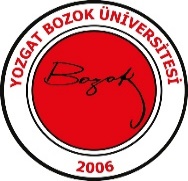 DEKAN YARDIMCISIDoküman NoDEKAN YARDIMCISIİlk Yayın TarihiDEKAN YARDIMCISIRevizyon TarihiDEKAN YARDIMCISIRevizyon NoDEKAN YARDIMCISISayfa